Про затвердження структури, загальноїчисельності апарату ради та виконавчогокомітету міської ради Керуючись п.5 ч.1 ст. 26 Закону України «Про місцеве самоврядування в Україні» та взявши до уваги Постанову Кабінету Міністрів України від 09.03.2006 р. № 268 «Про впорядкування умов оплати праці працівників апарату органів виконавчої влади, органів прокуратури, судів та інших органів», з метою покращення організації праці працівників виконкому, підвищення їх професійності, матеріальної зацікавленості в ефективному виконанні своїх функціональних обов’язків, та враховуючи виробничу необхідність, - БОЯРСЬКА МІСЬКА РАДАВИРІШИЛА:1. Затвердити структуру та загальну чисельність апарату міської ради  та виконавчого комітету міської ради у кількості 72 штатних одиниць (додається)2. Провести упорядкування структури апарату міської ради та виконавчого комітету згідно із затвердженою структурою та загальною чисельністю.3. Контроль за виконанням даного рішення покласти на керуючого справами виконавчого комітету.Підготувала:Виконавець:Керуючий справами виконкому				М.А. РябошапкаПогоджено:Секретар ради 							О.Г. СкринникПерший заступник міського голови 			В.В. ШульгаЗаступник міського голови 					В.В. МазурецьЗаступник міського голови					Т.П.КочковаНачальник  юридичного відділу				Л.В.МаруженкоЗатвердженорішенням ____ чергової сесіїБоярської міської ради від _____ 2018 року № СТРУКТУРА ТА ЗАГАЛЬНА ЧИСЕЛЬНІСТЬ АПАРАТУБОЯРСЬКОЇ МІСЬКОЇ РАДИ ТА ВИКОНАВЧОГО КОМІТЕТУКеруючий справами                                                                          М.А. Рябошапка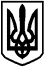 БОЯРСЬКА МІСЬКА РАДАVП СКЛИКАННЯ_________ сесіяПРОЕКТ РІШЕННЯ №__________від ______ грудня 2018 року                                                           м. БояркаМіський голова             О.О.ЗАРУБІН№№№№№№Назва структурного підрозділу і посадиНазва структурного підрозділу і посадиНазва структурного підрозділу і посадиНазва структурного підрозділу і посадиКількість штатних посадКількість штатних посадКількість штатних посадКількість штатних посадКількість штатних посад111222233333Керівний склад - 7Керівний склад - 7Керівний склад - 7Керівний склад - 7Керівний склад - 7Керівний склад - 7Керівний склад - 7Керівний склад - 7Керівний склад - 7Керівний склад - 7Керівний склад - 7Керівний склад - 71.1.1.Міський головаМіський головаМіський головаМіський голова111112.2.2.Секретар радиСекретар радиСекретар радиСекретар ради111113.3.3.Перший заступник міського головиПерший заступник міського головиПерший заступник міського головиПерший заступник міського голови111114.4.4.Заступник міського головиЗаступник міського головиЗаступник міського головиЗаступник міського голови111115.5.5.Заступник міського головиЗаступник міського головиЗаступник міського головиЗаступник міського голови111116.6.6.Керуючий справамиКеруючий справамиКеруючий справамиКеруючий справами111117.7.7.Радник міського головиРадник міського головиРадник міського головиРадник міського голови11111Відділ організаційного забезпечення діяльності ради - 3Відділ організаційного забезпечення діяльності ради - 3Відділ організаційного забезпечення діяльності ради - 3Відділ організаційного забезпечення діяльності ради - 3Відділ організаційного забезпечення діяльності ради - 3Відділ організаційного забезпечення діяльності ради - 3Відділ організаційного забезпечення діяльності ради - 3Відділ організаційного забезпечення діяльності ради - 3Відділ організаційного забезпечення діяльності ради - 3Відділ організаційного забезпечення діяльності ради - 3Відділ організаційного забезпечення діяльності ради - 3Відділ організаційного забезпечення діяльності ради - 31.1.1.Начальник відділуНачальник відділуНачальник відділуНачальник відділу111112.2.2.Головний спеціалістГоловний спеціалістГоловний спеціалістГоловний спеціаліст111113.3.3.Провідний спеціалістПровідний спеціалістПровідний спеціалістПровідний спеціаліст11111Загальний відділ –3Загальний відділ –3Загальний відділ –3Загальний відділ –3Загальний відділ –3Загальний відділ –3Загальний відділ –3Загальний відділ –3Загальний відділ –3Загальний відділ –3Загальний відділ –3Загальний відділ –31.1.1.1.1.Начальник відділуНачальник відділуНачальник відділу11112.2.2.2.2.Головний спеціаліст з питань звернень громадянГоловний спеціаліст з питань звернень громадянГоловний спеціаліст з питань звернень громадян11113.3.3.3.3.Провідний спеціаліст з питань зверненьПровідний спеціаліст з питань зверненьПровідний спеціаліст з питань звернень1111Юридичний відділ – 2Юридичний відділ – 2Юридичний відділ – 2Юридичний відділ – 2Юридичний відділ – 2Юридичний відділ – 2Юридичний відділ – 2Юридичний відділ – 2Юридичний відділ – 2Юридичний відділ – 2Юридичний відділ – 2Юридичний відділ – 21.1.1.1.1.1.Начальник відділуНачальник відділуНачальник відділуНачальник відділу112.2.2.2.2.2.Головний спеціалістГоловний спеціалістГоловний спеціалістГоловний спеціаліст11Управління економіки та фінансів- 11 шт. од.Управління економіки та фінансів- 11 шт. од.Управління економіки та фінансів- 11 шт. од.Управління економіки та фінансів- 11 шт. од.Управління економіки та фінансів- 11 шт. од.Управління економіки та фінансів- 11 шт. од.Управління економіки та фінансів- 11 шт. од.Управління економіки та фінансів- 11 шт. од.Управління економіки та фінансів- 11 шт. од.Управління економіки та фінансів- 11 шт. од.Управління економіки та фінансів- 11 шт. од.Управління економіки та фінансів- 11 шт. од.Начальник управління -1 Начальник управління -1 Начальник управління -1 Начальник управління -1 Начальник управління -1 Начальник управління -1 Начальник управління -1 Начальник управління -1 Начальник управління -1 Начальник управління -1 11Відділ фінансів економіки та торгівлі –2Відділ фінансів економіки та торгівлі –2Відділ фінансів економіки та торгівлі –2Відділ фінансів економіки та торгівлі –2Відділ фінансів економіки та торгівлі –2Відділ фінансів економіки та торгівлі –2Відділ фінансів економіки та торгівлі –2Відділ фінансів економіки та торгівлі –2Відділ фінансів економіки та торгівлі –2Відділ фінансів економіки та торгівлі –2Відділ фінансів економіки та торгівлі –2Відділ фінансів економіки та торгівлі –21.1.1.1.Начальник відділуНачальник відділуНачальник відділу111112.2.2.2.Головний спеціалістГоловний спеціалістГоловний спеціаліст11111Бюджетний відділ –2Бюджетний відділ –2Бюджетний відділ –2Бюджетний відділ –2Бюджетний відділ –2Бюджетний відділ –2Бюджетний відділ –2Бюджетний відділ –2Бюджетний відділ –2Бюджетний відділ –2Бюджетний відділ –2Бюджетний відділ –21.1.1.1.Начальник відділуНачальник відділуНачальник відділуНачальник відділу11112.2.2.2.Головний спеціалістГоловний спеціалістГоловний спеціалістГоловний спеціаліст1111Відділ бухгалтерського обліку і звітності – 4Відділ бухгалтерського обліку і звітності – 4Відділ бухгалтерського обліку і звітності – 4Відділ бухгалтерського обліку і звітності – 4Відділ бухгалтерського обліку і звітності – 4Відділ бухгалтерського обліку і звітності – 4Відділ бухгалтерського обліку і звітності – 4Відділ бухгалтерського обліку і звітності – 4Відділ бухгалтерського обліку і звітності – 4Відділ бухгалтерського обліку і звітності – 4Відділ бухгалтерського обліку і звітності – 4Відділ бухгалтерського обліку і звітності – 41.1.Начальник відділу – головний бухгалтерНачальник відділу – головний бухгалтерНачальник відділу – головний бухгалтерНачальник відділу – головний бухгалтерНачальник відділу – головний бухгалтерНачальник відділу – головний бухгалтерНачальник відділу – головний бухгалтер1112.2.Головний спеціалістГоловний спеціалістГоловний спеціалістГоловний спеціалістГоловний спеціалістГоловний спеціалістГоловний спеціаліст1113.3.Головний спеціалістГоловний спеціалістГоловний спеціалістГоловний спеціалістГоловний спеціалістГоловний спеціалістГоловний спеціаліст1114.4.Головний спеціалістГоловний спеціалістГоловний спеціалістГоловний спеціалістГоловний спеціалістГоловний спеціалістГоловний спеціаліст111Сектор закупівель -2 Сектор закупівель -2 Сектор закупівель -2 Сектор закупівель -2 Сектор закупівель -2 Сектор закупівель -2 Сектор закупівель -2 Сектор закупівель -2 Сектор закупівель -2 Сектор закупівель -2 Сектор закупівель -2 Сектор закупівель -2 1.Завідувач секторомЗавідувач секторомЗавідувач секторомЗавідувач секторомЗавідувач секторомЗавідувач секторомЗавідувач секторомЗавідувач секторомЗавідувач секторомЗавідувач сектором12.Головний спеціалістГоловний спеціалістГоловний спеціалістГоловний спеціалістГоловний спеціалістГоловний спеціалістГоловний спеціалістГоловний спеціалістГоловний спеціалістГоловний спеціаліст1Управління інфраструктурного розвитку та житлово-комунального господарства – 6 шт. од.Управління інфраструктурного розвитку та житлово-комунального господарства – 6 шт. од.Управління інфраструктурного розвитку та житлово-комунального господарства – 6 шт. од.Управління інфраструктурного розвитку та житлово-комунального господарства – 6 шт. од.Управління інфраструктурного розвитку та житлово-комунального господарства – 6 шт. од.Управління інфраструктурного розвитку та житлово-комунального господарства – 6 шт. од.Управління інфраструктурного розвитку та житлово-комунального господарства – 6 шт. од.Управління інфраструктурного розвитку та житлово-комунального господарства – 6 шт. од.Управління інфраструктурного розвитку та житлово-комунального господарства – 6 шт. од.Управління інфраструктурного розвитку та житлово-комунального господарства – 6 шт. од.Управління інфраструктурного розвитку та житлово-комунального господарства – 6 шт. од.Управління інфраструктурного розвитку та житлово-комунального господарства – 6 шт. од.1.Начальник управління -1 Начальник управління -1 Начальник управління -1 Начальник управління -1 Начальник управління -1 Начальник управління -1 Начальник управління -1 Начальник управління -1 Начальник управління -1 Начальник управління -1 1Відділ з питань житлово-комунального господарства, комунальної власності, транспорту та надзвичайних ситуацій - 3Відділ з питань житлово-комунального господарства, комунальної власності, транспорту та надзвичайних ситуацій - 3Відділ з питань житлово-комунального господарства, комунальної власності, транспорту та надзвичайних ситуацій - 3Відділ з питань житлово-комунального господарства, комунальної власності, транспорту та надзвичайних ситуацій - 3Відділ з питань житлово-комунального господарства, комунальної власності, транспорту та надзвичайних ситуацій - 3Відділ з питань житлово-комунального господарства, комунальної власності, транспорту та надзвичайних ситуацій - 3Відділ з питань житлово-комунального господарства, комунальної власності, транспорту та надзвичайних ситуацій - 3Відділ з питань житлово-комунального господарства, комунальної власності, транспорту та надзвичайних ситуацій - 3Відділ з питань житлово-комунального господарства, комунальної власності, транспорту та надзвичайних ситуацій - 3Відділ з питань житлово-комунального господарства, комунальної власності, транспорту та надзвичайних ситуацій - 3Відділ з питань житлово-комунального господарства, комунальної власності, транспорту та надзвичайних ситуацій - 32.Начальник відділуНачальник відділуНачальник відділуНачальник відділуНачальник відділуНачальник відділуНачальник відділуНачальник відділуНачальник відділуНачальник відділу13.Головний спеціалістГоловний спеціалістГоловний спеціалістГоловний спеціалістГоловний спеціалістГоловний спеціалістГоловний спеціалістГоловний спеціалістГоловний спеціалістГоловний спеціаліст14.Головний спеціалістГоловний спеціалістГоловний спеціалістГоловний спеціалістГоловний спеціалістГоловний спеціалістГоловний спеціалістГоловний спеціалістГоловний спеціалістГоловний спеціаліст1Відділ державного архітектурно-будівельного контролю-2Відділ державного архітектурно-будівельного контролю-2Відділ державного архітектурно-будівельного контролю-2Відділ державного архітектурно-будівельного контролю-2Відділ державного архітектурно-будівельного контролю-2Відділ державного архітектурно-будівельного контролю-2Відділ державного архітектурно-будівельного контролю-2Відділ державного архітектурно-будівельного контролю-2Відділ державного архітектурно-будівельного контролю-2Відділ державного архітектурно-будівельного контролю-2Відділ державного архітектурно-будівельного контролю-25.Начальник відділуНачальник відділуНачальник відділуНачальник відділуНачальник відділуНачальник відділуНачальник відділуНачальник відділуНачальник відділуНачальник відділу16.Головний спеціалістГоловний спеціалістГоловний спеціалістГоловний спеціалістГоловний спеціалістГоловний спеціалістГоловний спеціалістГоловний спеціалістГоловний спеціалістГоловний спеціаліст1Управління з надання адміністративних послуг - ЦНАП-   11 шт.од.Управління з надання адміністративних послуг - ЦНАП-   11 шт.од.Управління з надання адміністративних послуг - ЦНАП-   11 шт.од.Управління з надання адміністративних послуг - ЦНАП-   11 шт.од.Управління з надання адміністративних послуг - ЦНАП-   11 шт.од.Управління з надання адміністративних послуг - ЦНАП-   11 шт.од.Управління з надання адміністративних послуг - ЦНАП-   11 шт.од.Управління з надання адміністративних послуг - ЦНАП-   11 шт.од.Управління з надання адміністративних послуг - ЦНАП-   11 шт.од.Управління з надання адміністративних послуг - ЦНАП-   11 шт.од.Управління з надання адміністративних послуг - ЦНАП-   11 шт.од.Управління з надання адміністративних послуг - ЦНАП-   11 шт.од.1.Начальник управління - 1Начальник управління - 1Начальник управління - 1Начальник управління - 1Начальник управління - 1Начальник управління - 1Начальник управління - 1Начальник управління - 1Начальник управління - 111Відділ реєстрації місця проживання, формування і ведення реєстру територіальної громади - 3Відділ реєстрації місця проживання, формування і ведення реєстру територіальної громади - 3Відділ реєстрації місця проживання, формування і ведення реєстру територіальної громади - 3Відділ реєстрації місця проживання, формування і ведення реєстру територіальної громади - 3Відділ реєстрації місця проживання, формування і ведення реєстру територіальної громади - 3Відділ реєстрації місця проживання, формування і ведення реєстру територіальної громади - 3Відділ реєстрації місця проживання, формування і ведення реєстру територіальної громади - 3Відділ реєстрації місця проживання, формування і ведення реєстру територіальної громади - 3Відділ реєстрації місця проживання, формування і ведення реєстру територіальної громади - 3Відділ реєстрації місця проживання, формування і ведення реєстру територіальної громади - 3Відділ реєстрації місця проживання, формування і ведення реєстру територіальної громади - 32.Начальник відділуНачальник відділуНачальник відділуНачальник відділуНачальник відділуНачальник відділуНачальник відділуНачальник відділуНачальник відділуНачальник відділу13.Головний спеціалістГоловний спеціалістГоловний спеціалістГоловний спеціалістГоловний спеціалістГоловний спеціалістГоловний спеціалістГоловний спеціалістГоловний спеціалістГоловний спеціаліст14.Головний спеціалістГоловний спеціалістГоловний спеціалістГоловний спеціалістГоловний спеціалістГоловний спеціалістГоловний спеціалістГоловний спеціалістГоловний спеціалістГоловний спеціаліст1Відділ державної реєстрації – 3Відділ державної реєстрації – 3Відділ державної реєстрації – 3Відділ державної реєстрації – 3Відділ державної реєстрації – 3Відділ державної реєстрації – 3Відділ державної реєстрації – 3Відділ державної реєстрації – 3Відділ державної реєстрації – 3Відділ державної реєстрації – 3Відділ державної реєстрації – 3Відділ державної реєстрації – 35.Начальник відділу-державний реєстраторНачальник відділу-державний реєстраторНачальник відділу-державний реєстраторНачальник відділу-державний реєстраторНачальник відділу-державний реєстраторНачальник відділу-державний реєстраторНачальник відділу-державний реєстраторНачальник відділу-державний реєстраторНачальник відділу-державний реєстраторНачальник відділу-державний реєстратор16.Головний спеціаліст- державний реєстраторГоловний спеціаліст- державний реєстраторГоловний спеціаліст- державний реєстраторГоловний спеціаліст- державний реєстраторГоловний спеціаліст- державний реєстраторГоловний спеціаліст- державний реєстраторГоловний спеціаліст- державний реєстраторГоловний спеціаліст- державний реєстраторГоловний спеціаліст- державний реєстраторГоловний спеціаліст- державний реєстратор17.Головний спеціаліст- державний реєстраторГоловний спеціаліст- державний реєстраторГоловний спеціаліст- державний реєстраторГоловний спеціаліст- державний реєстраторГоловний спеціаліст- державний реєстраторГоловний спеціаліст- державний реєстраторГоловний спеціаліст- державний реєстраторГоловний спеціаліст- державний реєстраторГоловний спеціаліст- державний реєстраторГоловний спеціаліст- державний реєстратор1Відділ з надання адміністративних послуг 4Відділ з надання адміністративних послуг 4Відділ з надання адміністративних послуг 4Відділ з надання адміністративних послуг 4Відділ з надання адміністративних послуг 4Відділ з надання адміністративних послуг 4Відділ з надання адміністративних послуг 4Відділ з надання адміністративних послуг 4Відділ з надання адміністративних послуг 4Відділ з надання адміністративних послуг 4Відділ з надання адміністративних послуг 4Відділ з надання адміністративних послуг 48.Начальник відділуНачальник відділуНачальник відділуНачальник відділуНачальник відділуНачальник відділуНачальник відділуНачальник відділуНачальник відділуНачальник відділу19.Головний спеціаліст адміністраторГоловний спеціаліст адміністраторГоловний спеціаліст адміністраторГоловний спеціаліст адміністраторГоловний спеціаліст адміністраторГоловний спеціаліст адміністраторГоловний спеціаліст адміністраторГоловний спеціаліст адміністраторГоловний спеціаліст адміністраторГоловний спеціаліст адміністратор110.Головний спеціаліст адміністраторГоловний спеціаліст адміністраторГоловний спеціаліст адміністраторГоловний спеціаліст адміністраторГоловний спеціаліст адміністраторГоловний спеціаліст адміністраторГоловний спеціаліст адміністраторГоловний спеціаліст адміністраторГоловний спеціаліст адміністраторГоловний спеціаліст адміністратор111.Головний спеціаліст адміністраторГоловний спеціаліст адміністраторГоловний спеціаліст адміністраторГоловний спеціаліст адміністраторГоловний спеціаліст адміністраторГоловний спеціаліст адміністраторГоловний спеціаліст адміністраторГоловний спеціаліст адміністраторГоловний спеціаліст адміністраторГоловний спеціаліст адміністратор1Відділ містобудування та архітектури - 2Відділ містобудування та архітектури - 2Відділ містобудування та архітектури - 2Відділ містобудування та архітектури - 2Відділ містобудування та архітектури - 2Відділ містобудування та архітектури - 2Відділ містобудування та архітектури - 2Відділ містобудування та архітектури - 2Відділ містобудування та архітектури - 2Відділ містобудування та архітектури - 2Відділ містобудування та архітектури - 2Відділ містобудування та архітектури - 21.1.Начальник відділу – головний архітекторНачальник відділу – головний архітекторНачальник відділу – головний архітекторНачальник відділу – головний архітекторНачальник відділу – головний архітекторНачальник відділу – головний архітекторНачальник відділу – головний архітектор1112.2.Головний спеціаліст-архітекторГоловний спеціаліст-архітекторГоловний спеціаліст-архітекторГоловний спеціаліст-архітекторГоловний спеціаліст-архітекторГоловний спеціаліст-архітекторГоловний спеціаліст-архітектор111Відділ землевпорядкування та кадастру-2Відділ землевпорядкування та кадастру-2Відділ землевпорядкування та кадастру-2Відділ землевпорядкування та кадастру-2Відділ землевпорядкування та кадастру-2Відділ землевпорядкування та кадастру-2Відділ землевпорядкування та кадастру-2Відділ землевпорядкування та кадастру-2Відділ землевпорядкування та кадастру-2Відділ землевпорядкування та кадастру-2Відділ землевпорядкування та кадастру-2Відділ землевпорядкування та кадастру-21.Начальник відділуНачальник відділуНачальник відділуНачальник відділуНачальник відділуНачальник відділуНачальник відділуНачальник відділу1112.Головний спеціаліст-землевпорядникГоловний спеціаліст-землевпорядникГоловний спеціаліст-землевпорядникГоловний спеціаліст-землевпорядникГоловний спеціаліст-землевпорядникГоловний спеціаліст-землевпорядникГоловний спеціаліст-землевпорядникГоловний спеціаліст-землевпорядник111Відділ з питань  інформаційної політики, питань освіти, культури, молоді, спорту та соціального захисту -3Відділ з питань  інформаційної політики, питань освіти, культури, молоді, спорту та соціального захисту -3Відділ з питань  інформаційної політики, питань освіти, культури, молоді, спорту та соціального захисту -3Відділ з питань  інформаційної політики, питань освіти, культури, молоді, спорту та соціального захисту -3Відділ з питань  інформаційної політики, питань освіти, культури, молоді, спорту та соціального захисту -3Відділ з питань  інформаційної політики, питань освіти, культури, молоді, спорту та соціального захисту -3Відділ з питань  інформаційної політики, питань освіти, культури, молоді, спорту та соціального захисту -3Відділ з питань  інформаційної політики, питань освіти, культури, молоді, спорту та соціального захисту -3Відділ з питань  інформаційної політики, питань освіти, культури, молоді, спорту та соціального захисту -3Відділ з питань  інформаційної політики, питань освіти, культури, молоді, спорту та соціального захисту -3Відділ з питань  інформаційної політики, питань освіти, культури, молоді, спорту та соціального захисту -3Відділ з питань  інформаційної політики, питань освіти, культури, молоді, спорту та соціального захисту -31.1.Начальник відділуНачальник відділуНачальник відділуНачальник відділуНачальник відділуНачальник відділуНачальник відділу1112.2.Головний спеціалістГоловний спеціалістГоловний спеціалістГоловний спеціалістГоловний спеціалістГоловний спеціалістГоловний спеціаліст1113.3.Провідний спеціаліст Провідний спеціаліст Провідний спеціаліст Провідний спеціаліст Провідний спеціаліст Провідний спеціаліст Провідний спеціаліст 111Відділ організаційно-кадрової роботи -2Відділ організаційно-кадрової роботи -2Відділ організаційно-кадрової роботи -2Відділ організаційно-кадрової роботи -2Відділ організаційно-кадрової роботи -21.Начальник відділуНачальник відділуНачальник відділу12.Головний спеціалістГоловний спеціалістГоловний спеціаліст1Сектор реєстрації актів цивільного стану - 2Сектор реєстрації актів цивільного стану - 2Сектор реєстрації актів цивільного стану - 2Сектор реєстрації актів цивільного стану - 2Сектор реєстрації актів цивільного стану - 21.Завідувач секторомЗавідувач секторомЗавідувач сектором12.Головний спеціалістГоловний спеціалістГоловний спеціаліст1Військово-облікове бюро - 6Військово-облікове бюро - 6Військово-облікове бюро - 6Військово-облікове бюро - 6Військово-облікове бюро - 61.1.Начальник 112.2.Старший інспектор113.3.Інспектор114.4.Інспектор115.5.Інспектор116.6.Інспектор11Відділ господарського забезпечення - 12Відділ господарського забезпечення - 12Відділ господарського забезпечення - 12Відділ господарського забезпечення - 12Відділ господарського забезпечення - 121.1.Начальник відділу112.2.Водій113.3.Прибиральник службових приміщень114.4.Прибиральник службових приміщень115.5.Прибиральник службових приміщень 116.6.Прибиральник службових приміщень117.7.Двірник118.8.Робітник із обслуговування 119.9.Сторож1110.10.Сторож1111.11.Сторож1112.12.Сторож11ВСЬОГО7272